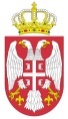 РЕПУБЛИКА СРБИЈАОПШТИНА ЋУПРИЈАОПШТИНСКА УПРАВА                                                                        ПИБ: 10137541713. октобар бр. 7Број: 404-2-83/2022-04-1Датум: 12.12.2022. годинеЋупријаПРЕДМЕТ: Позив за подношење понуда у поступку набавке услуге израде измене и допуне Плана генералне регулације градског насеља ЋупријаПроцењена вредност набавке износи: 833.333,00 динара без ПДВ-а, односно 1.000.000,00 динара са ПДВ-ом.Поштовани, како би проверили тржишне цене потребном је да нам доставите понуду по следећој спецификацији:ЧЕТВРТА ИЗМЕНА И ДОПУНА ПЛАНА ГЕНЕРАЛНЕ РЕГУЛАЦИЈЕ ГРАДСКОГ НАСЕЉА ЋУПРИЈАП Р О Ј Е К Т Н И   З А Д А Т А КУВОДНЕ НАПОМЕНЕПлан генералне регулације градског насеља Ћуприја донет је 2012. године (,,Службени гласник општине Ћуприја“, бр. 02/12) и Измена и допуна плана генералне регулације (,,Службени гласник општине Ћуприја“, бр. 3/15, 9/18, 23/18-испр. 46/20 и 11/22).Потреба за покретање поступка четврте измене и допуне Плана, проистекла је из недостатака уочених током његове примене и превазилажење ограничавајућих фактора за функционисање и обликовање обухвата ПГР.Циљ израде четврте измене и допуне Плана је његово преиспитивање у појединим сегментима због стварања амбијента и услова за подстицај нове изградње и развоја града.Одлука о изради четврте измене и допуне Плана генералне регулације градског насеља Ћуприја донета је 26.09.2022. године на седници Скупштине општине Ћуприја под бројем 06-182-2/2022-02 („Службени гласник општине Ћуприја“, бр. 26/22).Четврта измена и допуна Плана генералне регулације подразумева израду свих измена и допуна у свему у складу са Законом о планирању и изградњи изградњи („Сл. гласник РС“, бр. 72/09, 81/09 – испр., 64/10 – одлука УС, 24/11, 121/12, 42/13 – одлука УС, 50/13- одлука УС, 98/13 – одлука УС, 132/14, 145/14, 83/18, 31/19, 37/19, 09/20 и 52/21), са одредбама свих Закона који су комплементарни и осталом регулативом која третира појаве у простору.Четврту измену и допуну Плана урадити у складу са Пројектним задатком, као и указаним потребама за измене у току израде. Израда четврте измена и допуна Плана генералне регулације (ПГР) подразумева:Израду елабората за рани јавни увидИзраду Нацрта четврте измене и допуне ПГРИзраду Четврте измене и допуне ПГРЧетврта измена и допуна ПГР садржаће текстуални и графички део у дигиталном и аналогном облику, у по три примерка.Прибављање одговарајућег дигиталног катастарског плана (ДКП), орто - фото подлоге и ажурирање топографског плана (по потреби) обезбедиће ИНВЕСТИТОР  а све у складу са Правилником о садржини, начину и поступку израде докумената просторног и урбанистичког планирања („Службени гласник РС“, бр.32/2019)Прикупљање посебних услова надлежних органа, организација и јавних предузећа (прибавља и сноси трошкове Инвеститор уз обавезу Обрађивача да припреми захтеве и осталу потребну документацију) ОСНОВНИ ПОДАЦИ О ЧЕТВРТОЈ ИЗМЕНИ И ДОПУНИ ПЛАНА ГЕНЕРАЛНЕ РЕГУЛАЦИЈЕ ГРАДСКОГ НАСЕЉА ЋУПРИЈАПодручје ПГР обухвата целу К.О. Ћуприја град и делове К.О. Ћуприја ван града, К.О. Мијатовац, К.О. Остриковац и К.О. Супска у укупној површини од 1915,5 ha.Границе планског подручја се не мењају, односно обухват четврте измене и допуне Плана генералне регулације градског насеља Ћуприја (четврта измена и допуна Плана) остају у границама Плана генералне регулације градског насеља Ћуприја (ПГР). Четврта измена и допуна плана односи се на поједине сегменте у оквиру плана, а не планског документа у целости.Сугестије за четврту измену и допуну плана дате овим пројектним задатком проистекле су углавном као уочени недостаци са могућношћу исправке планираних решења у односу на стање у простору, недовољно прецизирани ставови у примени, накнадно уочене потребе или  појединачни предлози.ПРЕДЛОЗИ ЗА ЧЕТВРТУ ИЗМЕНУ И ДОПУНУ ПЛАНА Преиспитати саобраћајно решење у ул. Цара Лазара к.п.бр.5010/1 КО Ћуприја град  за израду разделних острва и кружног тока на раскрсници са ул. Сретена Здравковића и КрушевачкаПланирати одговарајућу регулациону ширину и трасу саобраћајнице на к.п.бр. 4940 КО Ћуприја град (бивша штампарија).Извршити измену саобраћајног решења путни појас регулација код новог моста на реци Велика Морава.Преиспитати промену мешовите намене површина на кп.бр. 1866/1 КО Ћуприја град.У текстуалном делу ПГР за А1 и А2 становање обрисати услов да максимална висина објекта не сме бити већа од 1,25 растојања наспрамних грађевинских линија на предметној саобраћајници.Продужити саобраћајницу између кп.бр. 2191/3 и 2191/2 обе у КО Ћуприја град.Преиспитати промену намене површина заштитно зеленило на кп.бр. 935/1, 937/2 и 937/3 све у КО Мијатовац.Укинути паркинг површину на кп.бр. 5012 код кп.бр. 1341/1 обе у КО Ћуприја град.Преиспитати саобраћајницу попречног профила 7-7 и намене површина на кп.бр. 133 КО Остриковац због озакоњења постојећег објекта.Преиспитати намену површина железница на кп.бр. 5053/1 КО Ћуприја град  због озакоњења објеката.Укинути саобраћајницу на кп.бр. 3432 КО Ћуприја град.Променити намену површина становање у паркинг површине на кп.бр 3907/1 и 3907/3 обе у КО Ћуприја град.Променити намену површина водопривредни објекти у намену становање на кп.бр 1659/3 у КО Ћуприја град.Преиспитати саобраћајницу код кп.бр 4875/1 у КО Ћуприја град због озакоњења постојећег објекта.Исправити регулацију и намену водно земљиште корита Раванице код кп.бр. 2460/3 КО Ћуприја град.Преиспитати проширење јавне површине саобраћајнице на делу кп.бр. 1893/4 у КО Ћуприја град. Преиспитати проширење јавне површине саобраћајнице на кп.бр. 1355/1 у КО Ћуприја град. Преиспитати промену намене површине средње образовање у намену становање на делу кп.бр. 1910 код кп.бр. 1920/1 обе у КО Ћуприја град због озакоњења постојећег објекта.Преиспитати линију регулације код кп.бр. 3427/7 КО Ћуприја-ван због озакоњења постојећег објекта.Преиспитати промену намене површина код бивших фабрика шећера и лимунске киселине.Преиспитати промену намене површине јавне намене у мешовиту.код главне аутобуске станице.Преиспитати промену намене површине пољопривредне намене у комуналну делатност на делу парцеле 5782/2 КО Ћуприја-ван.У текстуалном делу ПГР на стр. 25 за 2.3. Просторна целина - Жировница обрисати услов “Производни погони се не могу наћи у овој просторној целини “.Извршити измену, исправку или допуну и свега осталог што се у оквиру јавног увида и у току израде Плана покаже потребним.САДРЖАЈ ЧЕТВРТЕ ИЗМЕНЕ И ДОПУНЕ ПЛАНА ГЕНЕРАЛНЕ РЕГУЛАЦИЈЕСадржај четврте измене и допуне Плана генералне регулације дефинисан је Законом о планирању и изградњи изградњи („Сл. гласник РС“, бр. 72/09, 81/09 – испр., 64/10 – одлука УС, 24/11, 121/12, 42/13 – одлука УС, 50/13- одлука УС, 98/13 – одлука УС, 132/14, 145/14, 83/18, 31/19, 37/19, 09/20 и 52/21) и Правилником о садржини, начину и поступку израде докумената просторног и урбанистичког планирања („Службени гласник РС“, бр. 32/2019).Обрађивач четврте измене и допуне Плана генералне регулације је у обавези да присуствује и образлаже предложена решења на свим састанцима у поступку израде и усвајања  четврте измене и допуне Плана  и врши исправке по примедбама до усвајања.Обрађивач је такође у обавези да анализира постојеће стање и потребе, и током израде елабората и нацрта плана у сталној сарадњи и консултацијама са наручиоцем дође до најповољнијег решења. Обавеза обрађивача је да изврши детаљну анализу постојећег стања и потреба за све ставке предложенe за измену и допуну пројектним задатком, предлозима, примедбама и сугестијама и указаним потребама за измену у току израде и исти достави у облику извештаја са одговарајућом фото документацијом са терена и предлозима варијантних решења. Обавеза обрађивача је такође и да се одазове на позив наручиоца у вези потребних консултација везаних за израду четврте ИД Плана са обиласком терена  по потреби. Консултације везане за израду четврте ИД Плана обављаће се у просторијама Општинске управе општине Ћуприја.ОБРАЗАЦ ПОНУДЕПонуда бр. ________________ од __________________ за јавну набавку услуге израде измене и допуне Плана генералне регулације градског насеља Ћуприја1) ОПШТИ ПОДАЦИ О ПОНУЂАЧУ2) ПОНУДУ ПОДНОСИ: Напомена:Заокружити начин подношења понуде и уписати податке о подизвођачу, уколико се понуда подноси са подизвођачем, односно податке о свим учесницима заједничке понуде, уколико понуду подноси група понуђача.3) ПОДАЦИ О ПОДИЗВОЂАЧУ 	Напомена:Табелу „Подаци о подизвођачу“ попуњавају само они понуђачи који подносе  понуду са подизвођачем, а уколико има већи број подизвођача од места предвиђених у табели, потребно је да се наведени образац копира у довољном броју примерака, да се попуни и достави за сваког подизвођача.4) ПОДАЦИ О УЧЕСНИКУ  У ЗАЈЕДНИЧКОЈ ПОНУДИНапомена:Табелу „Подаци о учеснику у заједничкој понуди“ попуњавају само они понуђачи који подносе заједничку понуду, а уколико има већи број учесника у заједничкој понуди од места предвиђених у табели, потребно је да се наведени образац копира у довољном броју примерака, да се попуни и достави за сваког понуђача који је учесник у заједничкој понуди.5) OПИС ПРЕДМЕТА НАБАВКЕ: Јавна набавка услуге израде измене и допуне Плана генералне регулације градског насеља ЋупријаНапомена: Образац понуде понуђач мора да попуни и потпише, чиме потврђује да су тачни подаци који су у обрасцу понуде наведени. Уколико понуђачи подносе заједничку понуду, група понуђача може да се определи да образац понуде потписују сви понуђачи из групе понуђача или група понуђача може да одреди једног понуђача из групе који ће попунити и потписати образац понуде.      Датум:					            Потпис понуђача     _____________________	                                         _________________________Понуђач је у обавези да испуни додатни услов - техничка лица или тела:- Да располаже потребним бројем и квалификацијама извршилаца 3 (три) за све време извршења уговора о јавној набавци и то са следећим лиценцама: 1 (један) одговорни планер са важећом лиценцом ИКС 100, 1 (један) одговорни урбаниста са важећом лиценцом ИКС 200 и 1 (један) одговорни пројектант са важећом лиценцом ИКС 300.Испуњеност додатног услова понуђач доказује фотокопијом уговора о раду или фотокопијом МА или одговарајућег обрасца за лица (извршиоце) запослена код понуђача, као и фотокопију уговора ван радног односа за лица (извршиоце) која нису запослена код понуђача.Наручилац ће прихватити све уговоре о радном ангажовању лица ван радног односа у складу са Законом о раду.За носиоце лиценци понуђач је у обавезе да достави фотокопију личне лиценце издате од стране Инжењерске коморе Србије, као и потврду о важности исте, која се мора оверити његовим потписом.Ако у уговору ван радног односа није наведено да ће носилац лиценце бити ангажован за реализацију услуге која је предмет ове јавне набавке, потребно је приложити Анекс уговора којим се то дефинише.Под кривичном и материјалном одговорношћу потврђујем да испуњавам горе наведене услове.           Датум: 			  		              Потпис понуђача __________________		                                _______________________Напомена: Уговор ће се закључити са понуђачем чија понуда буде изабрана као најповољнија, тј. чија понуда буде са најнижом понуђеном ценом.Контакт особа за набавке: Милан Антић, дипл. правник, тел. 035/8150-922.Контак особa у вези са спецификацијом предметне набавке: Зоран Грујић, дипл. инж. грађ., тел. 035/8475-729.Молимо Вас да по пријему позива за подношење понуда на исти одговорите најкасније до 14.12.2022. године до 12 часова на мејл: nabavke@cuprija.rs, gordana.jovanovic@cuprija.rs или лично доставите понуду на писарници Општинске управе општине Ћуприја, ул. 13. октобар бр. 7, 35230 Ћуприја, са назнаком: „Понуда за набавку услуге израде измене и допуне Плана генералне регулације градског насеља Ћуприја, бр. ЈН 404-2-83/2022-04“, за Одсек јавних набавки, НЕ ОТВАРАТИ.Назив услугеЦена без ПДВ-аЦена са ПДВ-ом123Услуга израде измене и допуне Плана генералне регулације градског насеља ЋупријаУкупно:Назив понуђача:Адреса понуђача:Матични број понуђача:Порески идентификациони број понуђача (ПИБ):Име особе за контакт:Електронска адреса понуђача (e-mail):Телефон:Телефакс:Број рачуна понуђача и назив банке:Лице овлашћено за потписивање уговора:А) САМОСТАЛНОБ) СА ПОДИЗВОЂАЧЕМВ) КАО ЗАЈЕДНИЧКУ ПОНУДУ1)Назив подизвођача:Адреса:Матични број:Порески идентификациони број:Име особе за контакт:Проценат укупне вредности набавке који ће извршити подизвођач:Део предмета набавке који ће извршити подизвођач:2)Назив подизвођача:Адреса:Матични број:Порески идентификациони број:Име особе за контакт:Проценат укупне вредности набавке који ће извршити подизвођач:Део предмета набавке који ће извршити подизвођач:1)Назив учесника у заједничкој понуди:Адреса:Матични број:Порески идентификациони број:Име особе за контакт:2)Назив учесника у заједничкој понуди:Адреса:Матични број:Порески идентификациони број:Име особе за контакт:3)Назив учесника у заједничкој понуди:Адреса:Матични број:Порески идентификациони број:Име особе за контакт:Укупна цена без ПДВ-а:Укупна цена са ПДВ-ом:Рок извршења услуге:Најкасније до 05.04.2023. године.Начин и рок плаћања:Плаћање по Уговору извршити на текући рачун Пројектанта 50% авансно по електронском пријему авансног рачуна. Пројектант се обавезује да у тренутку закључења Уговора Наручиоцу достави бланко сопствену меницу за повраћај авансног плаћања. Бланко сопствена меница за повраћај авансног плаћања издаје се у висини 50% Уговора са ПДВ-ом, и мора да траје наjкраће до правдања аванса.Уколико Пројектант не изврши услугу у року и на начин предвиђен Уговором или то учини на несавестан начин, Наручилац ће уновчити меницу за повраћај авансног плаћања.Остатак износа уговорене вредности биће исплаћен у року не дужем од 45 дана од дана пријема електронске фактуре по достављању коначне верзије измене и допуне Плана генералне регулације Ћуприја.Електронска фактура мора бити унета у систем електронских фактура у складу са Законом о електронском фактурисању.Рок важења понуде (минимум 30 дана) уписати у празно поље: